ПОСТАНОВЛЕНИЕ«_10__»____01____2022 года		№__1____пос. ЭнемОб утверждении Порядка выплаты штрафа  в случае  неисполнения заказчиком  целевого обучения обязательства по трудоустройству  гражданина, принятого на целевое  обучение или гражданином обязательства по осуществлению трудовой деятельности в течение трех  лет, порядка и  оснований освобождения сторон договора о  целевом обучении от его выплаты, порядка определения его размера  и направление на финансовое обеспечение образовательной  деятельности по образовательным программам высшего образования, осуществляемой за счет средств бюджета  муниципального образования «Энемское городское поселение»	В соответствии с федеральными закона от 29 декабря 2012 года № 173-ФЗ «Об образовании в Российской Федерации», от 6 октября 2003 года № 131- ФЗ «Об общих принципах организации местного самоуправления в Российской Федерации», постановлением Правительства Российской Федерации от 13 октября 2020 года № 1681 «О целевом обучении по образовательным программам среднего профессионального и высшего образования», на основании Устава  муниципального образования «Энемское городское поселение», -П О С Т А Н О В Л Я Ю :1.Утвердить Порядок выплаты штрафа за неисполнение обязательств по договору о целевом обучении по образовательным программам высшего образования, порядок и основания освобождения сторон договора о целевом обучении от его выплаты, порядок определения его размера и направления на финансовое обеспечение образовательной деятельности по образовательным программам высшего образования, осуществляемой за счет бюджетных ассигнований местного бюджета муниципального образования «Энемское городское поселение» (приложение №1).Контроль за исполнением  настоящего  постановления возложить на заместителя главы администрации  МО «Энемское городское поселение» Цыганкову Е.А.Глава муниципального образования «Энемское городское поселение»					Х.Н. ХоткоПроект внесен отделомделопроизводства и контроля:руководитель отдела	С.И. СклярПроект согласован: заместитель главы администрации 	Е.А. Цыганковаруководитель юридического отдела	Б.Ш.КошкоПриложение № 1к постановлению главы администрации  муниципального образования «Энемское городское поселение»№_1__  от «_10__» __01_____ 2022г.Порядоквыплаты штрафа за неисполнение обязательств по договору о целевом обучении по образовательным программам высшего образования, порядок и основания освобождения сторон договора о целевом обучении от его выплаты, порядок определения его размера и направления на финансовое обеспечение образовательной деятельности по образовательным программам высшего образования, осуществляемой за счет бюджетных ассигнований местного бюджета муниципального образования«Энемское городское поселение»1. Общие положения1.1. Настоящий Порядок определяет механизм выплаты штрафа за неисполнение обязательств по договору о целевом обучении по имеющим государственную аккредитацию образовательным программам высшего образования (программам бакалавриата, программам специалитета, программам магистратуры, программам подготовки научно-педагогических кадров в аспирантуре) за счет бюджетных ассигнований местных бюджетов, предусмотренного  ч. 6 ст. 71.1 Федерального закона от 29.12.2012 № 273-ФЗ «Об образовании в Российской Федерации», порядок и основания освобождения сторон договора о целевом обучении от его выплаты, порядок определения его размера и направления на финансовое обеспечение образовательной деятельности по образовательным программам высшего образования, осуществляемой за счет бюджетных ассигнований местных бюджетов;В настоящем Порядке применяются следующие понятия: заказчик - исполнительный орган местного самоуправления, государственное учреждение, государственное унитарное предприятие, государственная корпорация, государственная компания, хозяйственные общества, в уставном капитале которых присутствует доля Республики Адыгея, акционерные общества, акции которых находятся в собственности или в доверительном управлении государственной корпорации;договор - договор о целевом обучений, заключаемый по типовой форме, утвержденной постановлением Правительства Российской Федерации;получатель штрафа образовательная организация высшего образования, осуществляющая целевое обучение гражданина по образовательной программе высшего Образования за счет бюджетных ассигнований местных бюджетов в соответствии с договором.2. Порядок выплаты штрафа гражданином и заказчиком в случае
неисполнения обязательств2.1. В случаях неисполнения заказчиком обязательства по трудоустройству гражданина в соответствии с договором заказчик выплачивает штраф в размере, установленном абзацем вторым пункта 2.6 настоящего Порядка, получателю штрафа.В случаях неисполнения гражданином обязательства по осуществлению трудовой деятельности в течение трех лет в соответствии с договором гражданин выплачивает штраф в размере расходов бюджета Республики Адыгея, осуществленных на обучение гражданина в организации, ведущей образовательную деятельность, по образовательным программам высшего образования за счет бюджетных ассигнований местных бюджетов, получателю штрафа в размере, установленном абзацем третьим или четвертым пункта 2.6 настоящего Порядка.В случае отчисления гражданина из образовательной организации получатель штрафа в течение 10 календарных дней со дня издания приказа об отчислении: в письменной форме информирует заказчика о факте отчисления с указанием причин.Заказчик ежегодно, до истечения трех лет со дня установленного срока трудоустройства гражданина, уведомляет в письменной форме получателя штрафа об исполнении гражданином обязательства по осуществлению трудовой деятельности в соответствии с договором.Если договор расторгнут и гражданин не освобожден от ответственности за неисполнение обязательства по осуществлению трудовой деятельности, заказчик в месячный срок после расторжения договора направляет получателю штрафа письменное уведомление о неисполнении гражданином обязательства по осуществлению трудовой деятельности.Если договор расторгнут и заказчик не освобожден от ответственности за неисполнение обязательства по трудоустройству гражданина, гражданин в месячный срок после расторжения договора направляет получателю штрафа письменное уведомление о неисполнении заказчиком обязательства по трудоустройству.В случае получения уведомления, указанного в пункте 2.4 настоящего Порядка, или получения в результате контроля сведений о неисполнении обязательства по договору получатель штрафа направляет стороне договора (заказчику или гражданину соответственно), не исполнившей обязанности, по договору, в письменной форме требование к выплате Штрафа, в котором указываются размер штрафа, срок его выплаты и реквизиты лицевого счета, получателя штрафа для перечисления денежных средств.Размер штрафа определяется получателем штрафа в соответствии со следующими условиями:если заказчик не исполнил обязательства по трудоустройству гражданина, штраф взимается в размере нормативных затрат на оказание государственных услуг по реализации образовательных программ высшего образования, устанавливаемых Кабинетом Министров Республики Адыгея, по образовательной программе, которую гражданин осваивал в соответствии с договором (далее - нормативные затраты);если гражданин завершил освоение образовательной программы на условиях договора о целевом обучении и полностью или частично не исполнил обязательства по осуществлению трудовой деятельности, размер штрафа определяется в соответствии с нормативными затратами пропорционально доле неотработанного времени (дней) в пределах трех лет;если гражданин не исполнил обязательства по осуществлению трудовой деятельности в связи с незавершением освоения образовательной программы на условиях договора о целевом обучении, размер штрафа определяется в соответствии с нормативными затратами пропорционально доле, которую составляет период фактического обучения по образовательной программе (дней). от срока обучения по образовательной программе, установленного федеральным государственным образовательным стандартом высшего образования.Заказчик или гражданин не позднее 12 месяцев со дня получения требования к выплате штрафа выплачивает штраф посредством перечисления денежных средств на лицевой счет получателя штрафа, реквизиты которого указаны в требовании о выплате штрафа.Получатель штрафа направляет средства, полученные от выплаты штрафа, на финансовое обеспечение своей образовательной деятельности по образовательным программам высшего образования. Направления расходования (использования) указанных средств определяются получателем штрафа самостоятельно.Заказчик и гражданин освобождаются от выплаты штрафа при наличии следующих оснований:наличие у гражданина заболевания, препятствующего трудоустройству у заказчика и подтвержденного заключениями медицинской организации, выявленного после даты заключения договора;признание в установленном порядке одного из родителей гражданина, супруга (супруги) гражданина инвалидом I или И группы, установление ребенку гражданина категории «ребенок-инвалид», если работа по трудовому договору (контракту) предоставляется не по месту постоянного жительства родителей, супруги (супруга) или ребенка после заключения договора;признание гражданина в установленном порядке инвалидом I или П группы в период после заключения договора;гражданин является супругом (супругой) военнослужащего, за исключением лиц, проходящих военную службу по призыву, если гражданин обучался по образовательной программе по очной или очно-заочной форме обучения не по месту военной службы супруга (супруги) и отчислен по инициативе гражданина в связи с указанным основанием из организации, осуществляющей образовательную деятельность, в которой он обучался в соответствии с договором;гражданин является единственным родителем трех или более детей; смерть гражданина;ликвидация организации, в которой гражданин должен был быть трудоустроен после окончания обучения, предусмотренной договором, в случае, если порядок ликвидации не предусматривал передачу полномочий данной организации иной организации;обстоятельства, не зависящие от воли сторон (в случае стихийных бедствий, аварий, эпидемий и при иных обстоятельствах, носящих чрезвычайный характер).При наличии основания, указанного в пункте 2.9 настоящего Порядка, гражданин или заказчик, получивший требование о выплате штрафа, направляет получателю штрафа уведомление в письменной форме о наличии соответствующего основания с приложением копии документа (документов), подтверждающего наличие соответствующего основания.В случае невыплаты штрафа в установленный срок и при отсутствий основания, указанного в пункте 2.9 настоящего Порядка, получатель штрафа осуществляет взыскание штрафа в судебном порядке.                    РЕСПУБЛИКА АДЫГЕЯ             ТАХТАМУКАЙСКИЙ РАЙОНАДМИНИСТРАЦИЯМУНИЦИПАЛЬНОГО ОБРАЗОВАНИЯ« ЭНЕМСКОЕ ГОРОДСКОЕ ПОСЕЛЕНИЕ»Индекс 385132,  п. Энем ул. Чкалова,13 (887771)  43-4-32; (887771) 44-2-71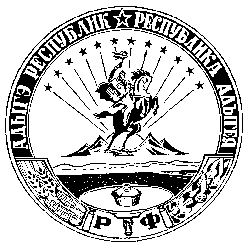 АДЫГЭ РЕСПУБЛИК ТЭХЪУТЭМЫКЪОЕ   РАЙОНМУНИЦИПАЛЬНЭ ЗЭХЭТ«ИНЭМ  КЪЭЛЭ  ТIЫСЫПIЭ»ИАДМИНИСТРАЦИЙИндекс 385132,  п. Энемур. Чкаловэм ыцIэкIэ щытыр, 13(887771) 43-4-32; (87771) 44-2-71